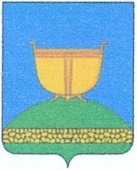 ИСПОЛНИТЕЛЬНЫЙ КОМИТЕТВЫСОКОГОРСКОГО МУНИЦИПАЛЬНОГОРАЙОНА РЕСПУБЛИКИ ТАТАРСТАНТАТАРСТАН РЕСПУБЛИКАСЫ
БИЕКТАУ МУНИЦИПАЛЕ РАЙОНЫ
БАШКАРМА КОМИТЕТЫ         Кооперативная ул., 5, пос. ж/д станция Высокая Гора,	     Кооперативная ур., 5, Биектау т/ю станциясе поселогы,   Высокогорский район, Республика Татарстан, 422700	     Биектау районы, Татарстан Республикасы, 422700Тел.: +7 (84365) 2-30-50, факс: 2-30-86, e-mail: biektau@tatar.ru, www.vysokaya-gora.tatarstan.ru             ПОСТАНОВЛЕНИЕ                                                         КАРАР             от  _______________                                                           № ______О проведении в Высокогорском муниципальном районе Республики Татарстанпожарно–профилактической операции «Жилище-2022»Во исполнение Федеральных законов от 21.12.1994 № 69-ФЗ "О пожарной безопасности", от 06.10.2003 № 131-ФЗ "Об общих принципах организации местного самоуправления в Российской Федерации", Исполнительный комитет Высокогорского муниципального района ПОСТАНОВЛЯЕТ:    1. Рекомендовать:	1.1 Главам сельских поселений района:	-принять соответствующие нормативно-правовые акты, предусматривающие проведение пожарно-профилактических работ в жилом фонде населенных пунктов;	-взять на учет и контроль места проживания одиноких престарелых граждан, семей, находящихся в социально-опасном положении, неблагополучных и многодетных семей;	-организовать проведение пожарно-профилактической работы, обучения граждан по месту жительства мерам пожарной безопасности в быту, изготовление и распространение среди населения агитационных и пропагандистских материалов, оказание социальной помощи малоимущим гражданам по ремонту печного отопления и электропроводки, а также проведения других пожарно-профилактических мероприятий;	-обеспечить привлечение старост сельских населенных пунктов к проведению противопожарных инструктажей;	-провести агитационную работу среди населения о необходимости установки автономных пожарных извещателей в личных домах (квартирах) за счет личных средств, для мест проживания одиноких престарелых граждан, инвалидов и социально неблагополучных слоев населения изыскать возможности по безвозмездной установке.	1.2 Отделу МВД России по Высокогорскому району (Валиев А.З.):	-обеспечить участие сотрудников участковых уполномоченных полиции ОМВД по Высокогорскому району в пожарно-профилактической операции «Жилище - 2022» и активизировать работу по пропаганде и агитации среди населения мер пожарной безопасности на обслуживаемых территориях;-организовать проверку состояния пожарной безопасности мест проживания социально не адаптированных граждан, лиц, злоупотребляющих спиртными напитками и наркотическими средствами, неблагополучных многодетных семей и мест пребывания лиц без определенного места жительства;- организовать ежеквартальное представление обновленных сведений (списков) мест проживания социально не адаптированных граждан, лиц, злоупотребляющих спиртными напитками и наркотическими средствами, неблагополучных многодетных семей и мест пребывания лиц без определенного места жительства в отдел надзорной деятельности и профилактической работы по Нижнекамскому муниципальному району.1.3 Высокогорскому пожарно-спасательному гарнизону (Шаймарданов Р.Р.):-задействовать личный состав пожарно-спасательной части, для проведения пожарно-профилактической работы в населенных пунктах;-завести журнал учета работы сотрудников (работников) ГПС в составе профилактических групп;- закрепить населенные пункты за личным составом пожарно-спасательной части для проведения подворового обхода;-внести предложения о рассмотрении на заседании комиссии по предупреждению и ликвидации чрезвычайных ситуаций и обеспечению пожарной безопасности района вопрос о состоянии источников противопожарного водоснабжения Высокогорского муниципального района.1.4 Отделу надзорной деятельности и профилактической работы по Высокогорскому муниципальному району (Разгулов А.М.):-организовать и провести занятия с личным составом пожарно-спасательной части и задействованными лицами в профилактических осмотрах жилого фонда;-при помощи соответствующих служб района откорректировать списки мест проживания многодетных семей, семей с детьми, находящихся в социально опасном положении, состоящих на патронажном учете.1.5 Управлению социальной защиты МТЗ и СЗ РТ в Высокогорском муниципальном районе (Минаева Г.Р.):-задействовать социальных работников, обслуживающих одиноких престарелых граждан и многодетных семей, в пропаганде мер пожарной безопасности и соблюдение правил пожарной безопасности в быту с распространением памяток.- организовать ежеквартальное представление обновленных сведений (списков) мест проживания многодетных семей, семей с детьми, находящихся в социально опасном положении, состоящих на патронажном учете, одиноко проживающих граждан, мест проживания престарелых граждан и инвалидов в отдел надзорной деятельности и профилактической работы по Нижнекамскому муниципальному району.1.6 Высокогорскому РЭГС (Шаймуллин Р.З.):-при обследовании состояния газовых приборов работниками газовой службы акцентировать внимание на соблюдение требований правил пожарной безопасности и провести пропаганду и агитационную работу по профилактике пожаров в жилом фонде;- предусмотреть на обратных листах счет-фактуры размещение памяток по мерам пожарной безопасности в быту не реже одного раза в квартал.1.7 Высокогорскому РЭГС (Гиниятуллин М.Н.):-при обследовании состояния электрохозяйства работниками Высокогорского РЭС акцентировать внимание на соблюдение требований правил пожарной безопасности и провести пропаганду и агитационную работу по профилактике пожаров в жилом фонде.1.8  Приволжскому отделению АО «Татэнергосбыт» (Саляхутдинов А.Г.):- предусмотреть на обратных листах счет-фактуры размещение памяток по мерам пожарной безопасности в быту не реже одного раза в квартал.1.9 Управляющим компаниям, товариществам собственников жилья:-организовать обучение граждан по месту их жительства мерам пожарной безопасности в быту, путем распространения памяток жильцам квартир;- предусмотреть на обратных листах счет-фактуры размещение памяток по мерам пожарной безопасности в быту не реже одного раза в квартал;- при проведении капитального ремонта, реконструкции или техническом перевооружении объектов защиты жилые помещения (комнаты), прихожие (при их наличии) и коридоры квартир оборудовать автономными дымовыми пожарными извещателями вне зависимости от этажности здания, в том числе в одноквартирных и блокированных жилых домах.	1.10 Предприятиям и организациям всех форм собственности Высокогорского муниципального района:-организовать работу по агитации среди своих работников соблюдения правил пожарной безопасности в быту и на рабочих местах.1.11 Филиалу АО «Татмедиа» «Редакции газеты «Высокогорские вести» (Мустафина Э.А.):-организовать освещение проводимых мероприятий и проблемных вопросов в обеспечении пожарной безопасности жилого фонда населенных пунктов в средствах массовой информации.2. Утвердить список профилактических групп по профилактике пожаров (приложение 1).3. Контроль за исполнением данного постановления оставляю за собой.Руководитель исполнительного комитетаВысокогорского муниципального района 		                Р.Ф. ХисамутдиновСписок профилактических групп 
по проверке состояния пожарной безопасности жилых домов граждан,
склонных к злоупотреблению спиртными напитками, мест проживания 
многодетных и малоимущих семей, одиноких и престарелых граждан№ Профилактической группы (Сельское поселение)Федеральная противопожарная службаГКУ Пожарная охрана РТОрганы местного самоуправленияСоц.защитаОМВДВысокогорское РЭСВысокогорское РЭГСНаименование населенного пунтаПрофилактическая группа №1 (Айбашское СП)Мусакаев Р.Р.,
Ахметвалиев Р.Х.,
Ахметзянов А.З.
Сафин З.З.
Сабиров Ф.Г.       Хабибуллин Ф.Ф.Сафиуллин Равиль Ракипович, 89178786516специалисты по социальной работе Газизуллина А.А. тел.89654012417 ОСОД
Исламова Наиля Наилевна
тел.89178903219 ОСПСиДУУП Муллагалиев И.И.
89997580532Хисматуллин Р.В.
тел.89872989715
Самигуллин М.ШСлесарь ВДГО
Хайруллин Р.М. тел.89172683609
Хамидуллин А.А. тел.89172956097село Айбаш, деревня Апсабаш, село Большой Куюк, деревня Кара-Куль, деревня Кудаш, село Янга-АулПрофилактическая группа №2 (Алан-Бексерское СП)Хисматуллин И.А. тел. 89393177415
Фатхуллин А.И.
Файзрахманов И.И.,
Низамиев З.М.     Гарифуллина Зухря Рустямовна, 89173903048специалисты по социальной работе Ахметшина Г.Ф. тел.89376230040 ОСОД
Шакирова Эндже Монировна
тел.89270307143 ОСПСиД
УУП Зайнуллин Д.Р.
89997580533Хисматуллин Р.В.
тел.89872989715
Самигуллин М.ШСлесарь ВДГО
Каюмов И.И. тел.89172825369село Алан-Бексерь
село Алатский Спиртзавод
деревня Асянь
село Гарь
деревня ШумлянПрофилактическая группа №3 (Альдермышское СП)Яшин Ю.Г.,       Садыков И.М.Фатхуллин А.И.,Валиуллин М.Г.Сабиров Талгать Салихзанович, 89534001333специалисты по социальной работе Ахметшина Г.Ф. тел.89376230040 ОСОДГалявиева Лейсан Раисовнател.89083378913 ОСПСиДУУП Муллагалиев И.И.89997580532Хисматуллин Р.В.тел.8987298975Самигуллин М.ШПАДСТел.88436523620село Альдермышдеревня Ибрясело СаяПрофилактическая группа №4 (Березкинское СП)Шарафиев Ш.К. тел. 89867239069Закиров Р.Р., Гараев Л.И., Шакиров И.Д., Гиниятуллин Ф.Р.,Мухаметшин И.А., Абдуллин И.С.,Хасанов Р.И.,Гилязов Р.Г.,Закиров А. Х,.Абдулхаев А.М.,Абдулхаев А.Р.,Валиуллин М.Г., Фатхуллин А.И.Гатауллин Ильсур Исламович, 89372832260специалисты по социальной работе Ахметшина Г.Ф. тел.89376230040 ОСОДГалявиева Лейсан Раисовнател.89083378913 ОСПСиДУУП Абдуллин Д.Р.89997580537Хисматуллин Р.В.тел.89872989715Самигуллин М.ШСлесарь ВДГОГоршков Р.З. тел.89063211220Файзрахманов И.Ф. тел.89178501009село Березкаело Инсясело Мамонинодеревня Соловцоводеревня Тимофеевкасело Чиршадеревня Абласело Шумандеревня Берлидеревня Большой Починокдеревня Малый Починокдеревня ОлуязПрофилактическая группа №5 (Бирюлинское СП) Шугаев С.А.,             Богданов А.С.,            Додонов Г.А.,         Исмагилов Р.М.,          Фаизов М.Т.,             Шайхиев И.А.            Богданов А.С.,              Акберов Л.Ф.                    Гаптрахманов Р.М.,    Антонов В.В.Багаутдинов Тахир Хайдарович, 89061122731специалисты по социальной работе Ганетдинова А.Н. тел.89600873330 ОСОД
Зарипова Регина Масгутовна
тел.89625602448 ОСПСиД
УУП Шакиров Г.Г.
89997580527Абрамов С.А.
тел.89872953021
Рузанов И.Н.Слесарь ВДГО
Лисин В.В. тел.89033401608
Мантов А.С. тел.89093087857
Хуснутдинов Р.Р. тел.89372845721посёлок Бирюлинский зверсовхоз
село Бимери
посёлок ж/д ст.  Бирюли
село Сосновка
деревня Керосиново
деревня КирилловкаПрофилактическая группа №6 (Большебитаманское СП)Гадельшин Р.Р.,
 Хусаинов Р.Х. Хайруллин Р.К.,
Ахмадуллин А.И.,
Низамиев З.З.,
Низамиев Р.А.,
Акберов Л.Ф.  
Низамиев З.М.Аминов Алмаз Ахатович, 89179002224специалисты по социальной работе Ахметшина Г.Ф. тел.89376230040 ОСОСД
Шакирова Эндже Монировна
тел.89270307143 ОСПСиД
УУП Зайнуллин Д.Р.
89997580533Хисматуллин Р.В.
тел.89872989715
Самигуллин М.Ш.Слесарь ВДГО 
Каюмов И.И. тел.89172825369село Большой Битаман
деревня Бикнарат
деревня Малый Битаман
деревня ЮвасПрофилактическая группа №7 (Большековалинское СП)Мамаев Л.В.    Вафин Р.Г.Мусакаев Р.Р.,             Сабиров Ф.Г.,          Хабибуллин Ф.Ф.Гимадиев Фаниль Камилевич, 89047664085специалисты по социальной работе Ганетдинова А ОСОД
Галявиева Лейсан Раисовна
тел.89083378913 ОСПСиДУУП Муллагалиев И.И.
89997580532Хисматуллин Р.В.
тел.89872989715
Самигуллин М.ШСлесарь ВДГО
Кадиров Р.Р. тел.89963373072село Большие Ковали
деревня Мазяр
деревня Малые Ковали
село ЧувашлиПрофилактическая группа №8  (Высокогорское СП)Шаймарданов Р.Р. тел. 89196261111Аглямов Р.Р.,      Абдрахманов Р.Е., тел. 89003296760Алимов Т.М.,   тел. 89033420617Лабутин С.А.,   тел. 89959814170Шигабиев И.И., тел. 89063217460Посаженков С.В., тел. 89297237357Валиев А.Ш., тел. 89274003732Хакимуллин Р.Д., тел. 89270331524Шугаев С.А.,              Богданов А.С.,         Исмагилов Р.М.,           Фаизов М.Т.,                    Шайхиев И.А.                    Богданов А.С.,        Гаптрахманов Р.М.Мингазов Ильшат Камилович, 89050231023специалисты по социальной работе Ганетдинова А.Н. тел.89600873330Исламова Наиля Наилевнател.89178903219УУП Файзиев И.Г.89963369567Абрамов С.А.тел.89872953021Рузанов И.Н.Слесарь ВДГОФаттахов Л.Ф. тел.89393881791Хакимов Р.Ф. тел.89503114975Галлямов Р.Х. тел.89274061299Галиуллин А.М. тел.89179306878село Высокая Горадеревня Калининодеревня Клетнисело Пермякисело Пановкадеревня Эстачипосёлок ИнешПрофилактическая группа №9 (Дачное СП)Беляков А.Н., тел. 89372821135 Жильцов Роман Андреевич, 89869273949специалист по социальной работе Ахметшина Г.Ф. тел.89376230040 ОСОД
Зарипова Регина Масгутовна
тел.89625602448 ОСПСиДУУП Рахмеев А.Л.
89997580530Абрамов С.А.
тел.89872953021
Рузанов И.Н.Слесарь ВДГО
Габидуллин В.Н. тел.89503168551посёлок Дачное
деревня Яшь КечПрофилактическая группа №10 (Дубъязское СП)
Халитов Р.Р.            Хайруллин Р.К.,   Ахмадуллин А.И., 
Файзрахманов И.И.,
Низамиев Р.А.,
Фаттахов Ю.Я., 
Низамиев З.З.,
Батрханов А.Г.,
Низамиев З.М.,       Фатхуллин А.И.Галиуллин Рамиль Шамилевич, 89172555554специалисы по социальной работе Ахметшина Г.Ф. тел.89376230040
Шакирова Эндже Монировна
тел.89270307143УУП Зайнуллин Д.Р.
89997580533Хисматуллин Р.В.
тел.9872989715
Самигуллин М.ШСлесаря ВДГО
Сибгатуллин Р.Х. тел.89673692686
Хайруллин Р.К. тел.89393815401село Дубъязы
деревня Большой Сулабаш
деревня Малый Сулабаш
деревня Таршна
деревня Торнаяз
деревня ШипшекПрофилактическая группа №11 (Иске-Казанское СП)Хайруллин И.Н., тел. 89375221175Закиров Р.И.,   тел. 89518951840Нуриев Р.Р.,     тел. 89173934438Закиров Ф.А.   тел. 89372871918 Закирова Гульнара Равильевна, 89600329522 специалист по социальной работе Ахметшина Г.Ф. тел.89376230040 ОСОДГалявиева Лейсан Раисовнател.89083378913 ОСПСиДУУП Яруллин Ф.Н.89997580534Абрамов С.А.тел.89872953021Рузанов И.Н.Слесаря ВДГОГилязова Ф.В. тел.89196242358Шагиев Б.А. тел.89625658557село Куркачидеревня Верхняя Иясело Камаеводеревня Кзыл-Кульдеревня Русский Урматсело Татарская Айшадеревня Татарский УрматПрофилактическая группа №12 (Казакларское СП)Гадельшин Р.Р., тел. 89033872295 Лотфуллин Р.К., тел. 89867239069 Тубанов В.В.Идрисов Радик Хафизович, 89872150701специалисты по социальной работе Газизуллина А.А. тел.89654012417 ОСОД
Шакирова Эндже Монировна
тел.89270307143 ОСПСиД
УУП Муллагалиев И.И.
89997580532Хисматуллин Р.В.
тел.9872989715
Самигуллин М.ШСлесарь ВДГО Гайутдинов Т.Р. тел.89656095226село Казаклар
деревня Махмур
село Улля
деревня НаратлыкПрофилактическая группа №13 (Красносельское СП)Шаймарданов Р.Р., тел. 89196261111Султанаев Р.Р., тел. 89053132783Растопов В.С., тел. 89520339359Леонтьев Ф.В., тел. 89270362500Гарифуллин Ф.Г., тел. 89376132680, Гарифуллин А.Х.Фаизов М.Т., Додонов Г.А.Газизов Ильдар Зуфарович, 89625584818специалисты по социальной работе Гайнетдинова А.Н. тел.89600873330Зарипова Регина Масгутовнател.89625602448 ОСПСиДУУП Загидуллин Р.М.89997580536Абрамов С.А.тел.9872953021Рузанов И.Н.Слесаря ВДГОДарвин С.А. тел.89274038370Хайкимзянов Ш.А. тел.89274061271 Гатиятуллин Р.Г. тел.89821861643посёлок ж/д станции  Высокая Горапосёлок Березовкапосёлок ж/д ст.  Киндери посёлок Новый Поселокпосёлок Санатория "Каменка"поселок УрманчеПрофилактическая группа №14 (Куркачинское СП)Капралов А.С., тел. 89046733110
Ахмедзянов Р.Ф., тел. 89270119803  Салихзянов Ранис Фанисович, 89270339246специалисты по социальной работе Газизуллина А.А. тел.89654012417 ОСОД
Галявиева Лейсан Раисовна
тел.89083378913 ОСПСиДУУП Абдуллин Р.К.
89869049705Абрамов С.А.
тел.9872953021
Рузанов И.Н.Слесарь ВДГО Абдуллин К.М. тел.89033449903посёлок ж/д разъезда  КуркачиПрофилактическая группа №15 (Мемдельское СП)Мусакаев Р.Р.,        
Гайнуллин И.В., 
 Ахметвалиев Р.Х.,
Сайфуллин И.А.Сафиуллин Фарид Габдулхакович, 89178877517специалисты по социальной работе Ганетдинова А.Н. тел.89600873330 ОСОД
Исламова Наиля Наилевна
тел.89178903219 ОСПСиДУУП Муллагалиев И.И.
89997580532Зеленодольский РЭССлесарь ВДГО
Хамидуллин А.А. тел.89172956097село Мемдель
посёлок ЮртышПрофилактическая группа №16 (Мульминское СП)Шамсиев Ш.В., тел. 89083370627
Идиятуллин Р.М., тел. 89586203782
Ганиев М.А.,    тел. 89270463435Зиннатуллин Ленар Равилович, 89518936936специалисты по социальной работе Газизуллина А.А. тел.89654012417 ОСОД
Галявиева Лейсан Раисовна
тел.89083378913 ОСПСиДУУП Абдуллин Р.К.
89869049705Абрамов С.А.
тел.89872953021
Рузанов И.Н.Слесаря ВДГО
Ганиев Р.Р. тел.89274439781
Камалов А.Г. тел.89869305292село Мульма
деревня Красна
посёлок Кзыл-Булгар
деревня Сосмаги
деревня ЧемерцыПрофилактическая группа №17 (СелоАлатское СП)Гадельшин Р.Р., тел. 89033872295Фатхуллин А.И.,Низамиев З.М.,Фаттахов Ю.Я.Батрханов А.Г.,Хайруллин Р.К.,Файзрахманов И.И., Валиуллин М.Г.Корнилов Илья Игоревич, 89063203015специалисты по социальной работе Газизуллина А.А. тел.89654012417 ОСОДШакирова Эндже Монировнател.89270307143 ОСПСиДУУП Муллагалиев И.И.89997580532Хисматуллин Р.В.тел.89872989715Самигуллин М.ШСлесарь ВДГОТазиев Р.Р. тел.89172350516село Алатсело Малый Алатдеревня Потанихадеревня Средний АлатПрофилактическая группа №18 (Семиозерское СП)Анисимов М.В., Леонтьев Ф.В.Тюкеев А.В.,                Закиров Р.Р.,         Сулейманов Р.Р., Абдулахадов А.А.,      Кабиров И.Ф.,      Хабибуллин Ф.Ф.,       Зарипов Л.И.,       Шигирданов П.С.,      Галямов А.Р.,              Галямов Р.Р.,             Алтынов А.В.,               Юнаев Н.С.,           Тазетдинов Р.Р.,     Скорняков С.М.,       Зиннатов Н.З.,           Яруллин Ф.Ф.Хакимуллин Рифат Ренатович, 89172873558специалисты по социальной работе Газизуллина А.А. тел.89654012417 ОСОД
Зарипова Регина Масгутовна
тел.89625602448 ОСПСиДУУП Хайруллин А.И.
89991557657Абрамов С.А.
тел.89872953021
Рузанов И.Н.Слесарь ВДГО
Фаттахов Р.Р. тел.89961238195
Асылов Д.Р. тел.89274865344
Шамсутдинов И.И. тел.89274070692село Семиозерка
деревня Макаровка
посёлок Светлое Озеро
деревня Теплый Ключ
село Шигали
посёлок ОзерныйПрофилактическая группа №19 (Суксинское СП)Ахмадуллин А.И.,
Низамиев Р.А.,
Низамиев З.З.
Низамиев З.М.
Батрханов А.Г.,
Хайруллин Д.К., 
Валиуллин М.Г.,
Фаттахов Ю.Я.,
Фатхуллин А.И.Низамиев Рамиль Салимович, 89053176267специалисты по социальной работе Газизуллина А.А. тел.89654012417  ОСОД
Исламова Наиля Наилевна
тел.89178903219 ОСПСиДУУП Муллагалиев И.И.
89997580532Хисматуллин Р.В.
тел.89872989715
Самигуллин М.ШСлесарь ВДГО
Сайфуллин И.Р. тел.89655929413село Суксу
деревня Большой Рясь
деревня Кундурла
деревня Малый Рясь
деревня Ташсу
деревня ЧамякПрофилактическая группа №20 (Ташлы-Ковалинское СП)Яшин Н.Г.Абдулхаев А.Р.            Гилязов Р.Г.Хайбуллин Ильнур Ильгизарович, 89870684316специалисты по социальной работе Ганетдинова А.Н. тел.89600873330 ОСОДГалявиева Лейсан Раисовнател.89083378913 ОСПСиДУУП Амиров А.Х.89997580525Абрамов С.А.тел.89872953021Рузанов И.Н.Слесарь ВДГОГатиятуллин Р.Ш. тел.89274066303село Ташлы-Ковалидеревня Русско-Татарская Айшадеревня Глуховодеревня Туктамышдеревня УньбаПрофилактическая группа №21 (Усадское СП)Мамаев В.В., тел. 89083329127 Мамаев Л.В., 
Абдуллин Р.Р., тел. 89991552194 Шарафиев Ш.К.Забиров Фанис Альбертович, 89172998230специалисты по социальной работе Ганетдинова А.Н. тел.89600873330 ОСОД
Шакирова Эндже Монировна
тел.89270307143 ОСПСиДУУП Загидуллин Р.М.
89997580536Абрамов С.А.
тел.89872953021
Рузанов И.Н.Слесарь ВДГО
Назмиев И.И.
тел.89178964506село Усады
деревня Ильино
деревня Тимофеевка
деревня Талмачи
деревня Чубарово
деревня Садилово
село ХохловоПрофилактическая группа №22 (Чепчуговское СП) Шугаев С.А.,              Богданов А.С.,                 Додонов Г.А.,               Исмагилов Р.М.,               Фаизов М.Т.,                Шайхиев И.А.               Богданов А.С.,              Акберов Л.Ф.,                Гаптрахманов Р.М.,        Антонов В.В.Зиганшин Ильшат Рафикович, 89872374706специалисты по социальной работе Ганетдинова А.Н. тел.89600873330 ОСОДЗарипова Регина Масгутовнател.89625602448 ОСПСиДУУП Амиров А.Х.89997580525Абрамов С.А.тел.89872953021Рузанов И.Н.Слесарь ВДГО     Галимзянов Р.Х. тел.89003238061село Чепчугидеревня Байкалдеревня Новые Бирюлидеревня Старые БирюлиПрофилактическая группа №23 (Чернышевское СП)Пидыбаев Е.С., Шакуров Ф.Г., Гараев Д.Р.,      тел. 89586210797Маланин Олег Александрович, 89872880861специалисты по социальной работе Ахметшина Г.Ф. тел.89376230040 ОСОД
Шакирова Эндже Монировна
тел.89270307143 ОСПСиДУУП Загидуллин Р.М.
89997580536Абрамов С.А.
тел.9872953021
Рузанов И.Н.Слесарь ВДГО Парфенов  Ю.В. тел.89196814088деревня Чернышевка
деревня Ивановка
село Каймары
деревня Новое Мамонино
деревня Старая Тура
деревня ШушарыПрофилактическая группа №24 (Шапшинское СП)Орлов А.Е. Шугаев С.А.,                 Богданов А.С.,           Додонов Г.А.,              Исмагилов Р.М.,           Фаизов М.Т.,              Шайхиев И.А.,            Богданов А.С.,               Акберов Л.Ф.,               Гаптрахманов Р.М.,        Антонов В.В.Беляков Владимир Анатольевич, 89274013887специалисты по социальной работе Газизуллина А.А. тел.89654012417 ОСОД
Галявиева Лейсан Раисовна
тел.89083378913 ОСПСиДУУП Амиров А.Х.
89997580525Абрамов С.А.
тел.9872953021
Рузанов И.Н.Слесарь ВДГО
Топонцев И.П. тел.89274083067
село Шапши
деревня Тимошкино
деревня Красный ВостокПрофилактическая группа №25 (Ямашурминское СП)Закиров Р.И.,    тел. 89518951840 Орлов А.Е., Хайруллин И.Н.Мухтаров Фаниль Камильевич, 89033873781  специалисты по социальной работе Ганетдинова А.Н. тел.89600873330 ОСОД
Галявиева Лейсан Раисовна
тел.89083378913 ОСПСиД
УУП Яруллин Ф.Н.
89997580534Абрамов С.А.
тел.9872953021
Рузанов И.Н.Слесарь ВДГО
Назмиев И.Д. тел.89375282540
село Ямашурма
деревня Большая Елань
деревня Здоровый Ключ